Publicado en Sevilla, España el 23/11/2022 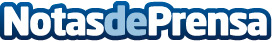 Hasta -70% de descuentos de farmacia y parafarmacia para ahorrar este Black Friday en Farmaciasdirect.com La farmacia y parafarmacia online líder del sector, durante todo el mes de noviembre, ofrece en su web las mejores promociones y descuentos en productos del cuidado y la saludDatos de contacto:Fátima Blanco Macías649 64 69 89 Nota de prensa publicada en: https://www.notasdeprensa.es/hasta-70-de-descuentos-de-farmacia-y_1 Categorias: Nacional Industria Farmacéutica Marketing E-Commerce Consumo http://www.notasdeprensa.es